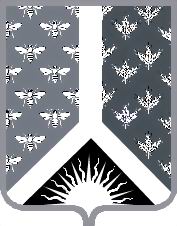 СОВЕТ НАРОДНЫХ ДЕПУТАТОВ НОВОКУЗНЕЦКОГО МУНИЦИПАЛЬНОГО РАЙОНАР Е Ш Е Н И Еот 11 февраля 2021 г. № 164-МНПАО структуре администрации Новокузнецкого муниципального районаПринято Советом народных депутатовНовокузнецкого муниципального района11 февраля 2021 г.1. Утвердить структуру администрации Новокузнецкого муниципального района согласно приложению к настоящему Решению.2. Со дня вступления в силу настоящего Решения признать утратившим силу решение Совета народных депутатов Новокузнецкого муниципального района от 13.04.2020 № 124-МНПА «О структуре администрации Новокузнецкого муниципального  района».3. Настоящее Решение вступает в силу со дня, следующего за днем его официального опубликования.Председатель Совета народных депутатов Новокузнецкого муниципального района                                                                             Е.В. ЗеленскаяГлава Новокузнецкого муниципального района                                                                              А.В. Шарнин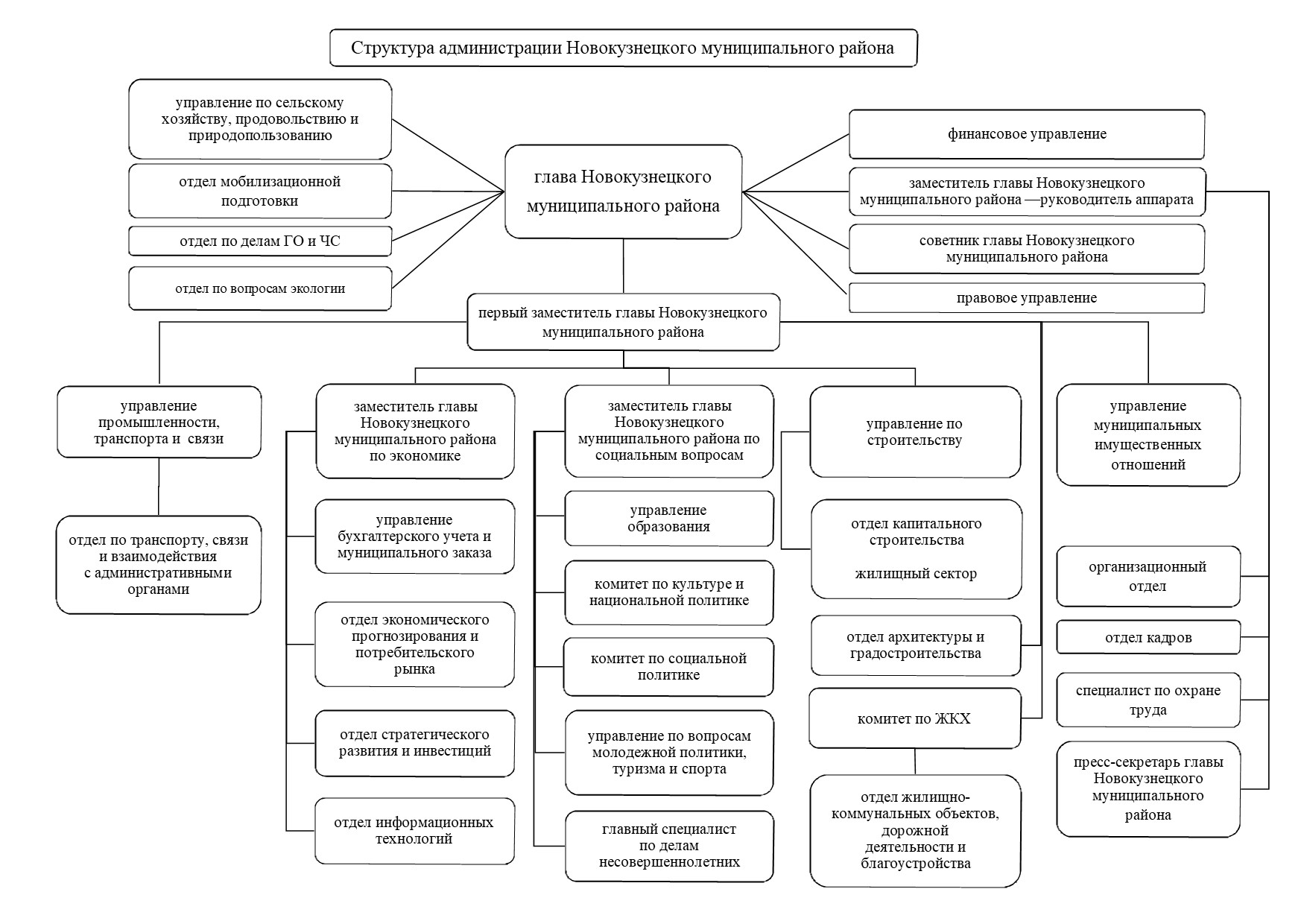 